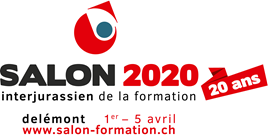 Formulaire de mise à jour des adresses des associations professionnelles ou entreprises(à retourner jusqu’au 31 mai 2019)Raison sociale ou nom de l’association/de l’entreprise :Adresse complète de l’association/de l’entreprise :Nous adresserons les envois officiels à :Nom du président de l’association ou personne de contact de l’entreprise :N° de tél. : N° de natel :E-mail : Nous adresserons les envois concernant le stand à : Nom de la personne responsable du stand :  Remarques : 